Guía de autoaprendizaje N° 7 Educación Física y Salud6° BásicoNombre____________________________________________ Curso_______ Fecha_____Condición Física                         FuerzaDefine con tus palabras el elemento de la condición física de Fuerza y porque es importante desarrollarla._____________________________________________________________________________________________________________________________________________________________________________________________________________________________________________________________________________________________________________________________________________________________________________Nombra 3 beneficios que nos aporta el entrenamiento de la fuerza muscular.______________________________________________________________________________________________________________________________________________________________________________________________________________________________________________________________________________________________________________________________________________________________________________Nombra 3 ejemplos de ejercicios para fortalecer cada una de las zonas de nuestro cuerpo. Marca con una V si es Verdadero o con una F si es Falso (Justificar las falsas)_____  El entrenamiento de fuerza en niños es igual al de los adultos.___________________________________________________________________________________________________________________________________________ Fuerza es la capacidad de resistir un ejercicio el mayor tiempo posible.___________________________________________________________________________________________________________________________________________ Es un mito que el entrenamiento de fuerza detiene el crecimiento.___________________________________________________________________________________________________________________________________________ La fuerza fortalece nuestros huesos y músculos.___________________________________________________________________________________________________________________________________________ Solo debemos trabajar la fuerza de piernas, ya que es la zona principal de nuestro cuerpo.______________________________________________________________________________________________________________________________________Observa el siguiente video https://www.youtube.com/watch?v=aANQMt-jeEQ , ejecuta los ejercicios y menciona que musculo principalmente se trabaja en cada ejercicio. 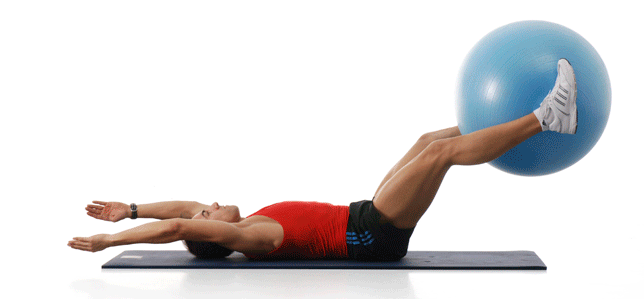 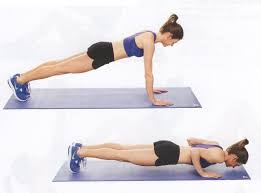 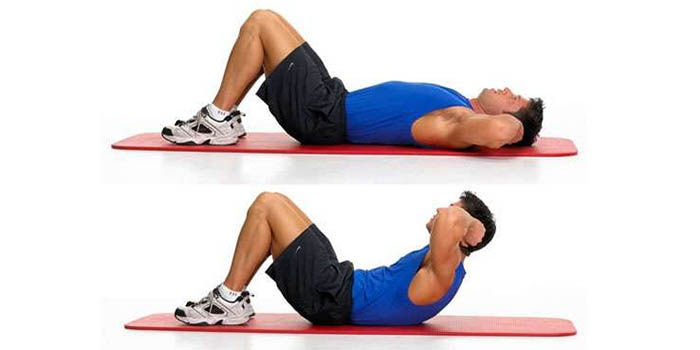 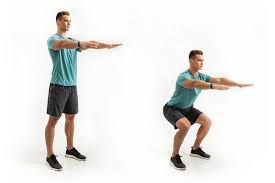 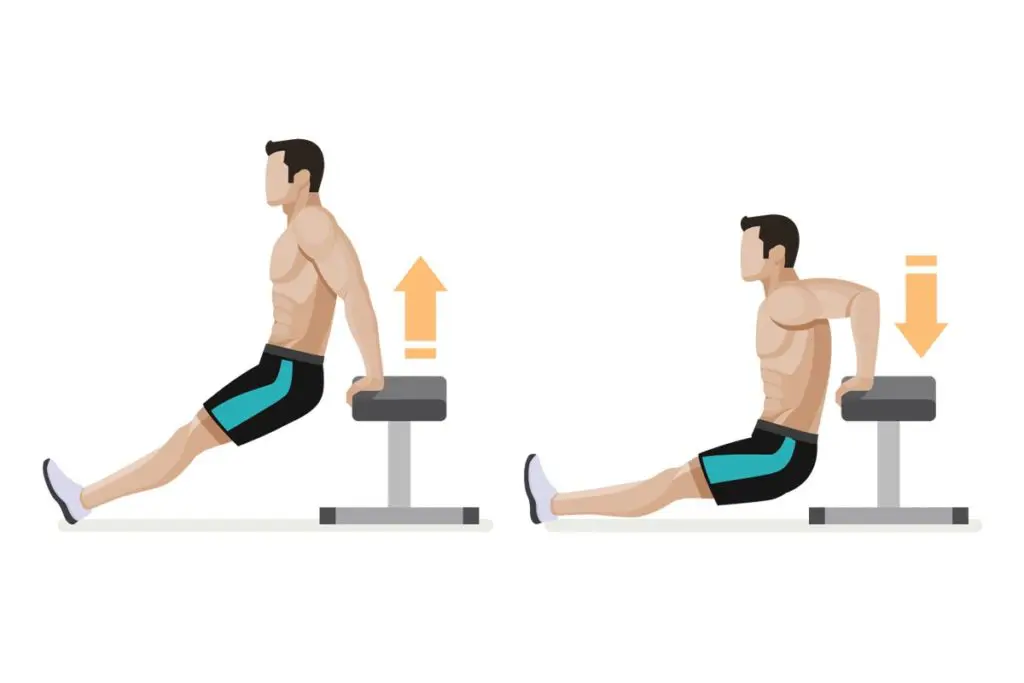 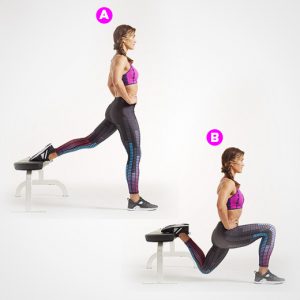 ¿Qué consideraciones debes tener al momento de realizar un entrenamiento de fuerza?____________________________________________________________________________________________________________________________________________________________________________________________________________________________________________________________________________________________________BrazosAbdomenPiernas